АДМИНИСТРАЦИЯ КИРОВСКОГО МУНИЦИПАЛЬНОГО РАЙОНА ЛЕНИНГРАДСКОЙ ОБЛАСТИ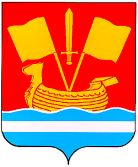 П О С Т А Н О В Л Е Н И ЕОт 14 июля 2022 года  № 867О внесении изменений в постановление администрации Кировского муниципального района Ленинградской области от 22 декабря 2021 года № 2104  «Об утверждении  муниципальной программы«Комплексное развитие Кировского муниципального района  Ленинградской области»В соответствии с п.п. 4.1 п. 4 постановления  администрации Кировского муниципального района Ленинградской области от 25 ноября 2021 года № 2012 «Об утверждении  Порядка разработки, реализации и оценки эффективности муниципальных программ Кировского  муниципального района Ленинградской области»: 1. Внести следующие изменения в муниципальную программу «Комплексное развитие Кировского муниципального района  Ленинградской области» (далее – программа), утвержденную постановлением администрации Кировского муниципального района Ленинградской области от 22 декабря 2021 года № 2104:1.1. В паспорте программы раздел «Финансовое обеспечение муниципальной программы - всего, в том числе по годам реализации» изложить в следующей редакции:1.2. Приложение №3 к программе изложить согласно приложению к настоящему постановлению.2. Настоящее постановление вступает в силу после официального опубликования в средстве массовой информации газете «Ладога» и размещения на сайте администрации Кировского муниципального района Ленинградской области в сети  «Интернет».Заместитель главы администрации по ЖКХ                                                                                                       М.В. Нилова Разослано: в дело, КФ, отдел эк. развития, пресса, МКУ «УКС»                                                                                          Приложение к постановлению                                                                                                                              администрации Кировского муниципального района                                                                             Ленинградской области                                                                                от 14 июля 2022 г № 867                                                                                                                                                                                                                                                                                                                       «Приложение №3 к муниципальной программе «Комплексное развитие                                                                                                                                                         Кировского муниципального района Ленинградской области                                                                                   План реализации муниципальной программы «Комплексное развитие Кировского муниципального района Ленинградской области»»Финансовое обеспечение муниципальной программы - всего,в том числе по годам реализацииОбщий объем финансирования программы за период реализации 2022-2024 годы составит  721 255,00 тыс. рублей:2022 год - 241 547,60 тыс. рублей;2023 год - 302 951,90 тыс. рублей;2024 год -  176 755,50 тыс. рублей;В том числеОбъем финансирования за счет средств местного бюджета - 143 739,10 тыс. рублей:2022 г. - 99 094,10 тыс. руб.2023 г. -  30 504,50 тыс. руб.2024 г. - 14 140,50 тыс. руб.Наименование муниципальной программы, подпрограммы, структурного элемента Ответственный исполнитель, соисполнитель, участникГоды реализацииОценка расходов (тыс. руб. в ценах соответствующих лет)Оценка расходов (тыс. руб. в ценах соответствующих лет)Оценка расходов (тыс. руб. в ценах соответствующих лет)Оценка расходов (тыс. руб. в ценах соответствующих лет)Оценка расходов (тыс. руб. в ценах соответствующих лет)Наименование муниципальной программы, подпрограммы, структурного элемента Ответственный исполнитель, соисполнитель, участникГоды реализациивсегофедеральный бюджетобластной бюджетместные бюджетыпрочие источники12345678Комплексное развитие Кировского муниципального района Ленинградской областиМКУ «УКС»Комитет образования администрации Кировского муниципального района Ленинградской области;Управление культуры администрации Кировского муниципального района Ленинградской области;Отдел по делам молодежи, физической культуре и спорту администрации Кировского муниципального района Ленинградской области;Управление по коммунальному, дорожному хозяйству, транспорту и связи администрации Кировского муниципального района Ленинградской области2022241 547,600,00142 453,5099 094,100,00Комплексное развитие Кировского муниципального района Ленинградской областиМКУ «УКС»Комитет образования администрации Кировского муниципального района Ленинградской области;Управление культуры администрации Кировского муниципального района Ленинградской области;Отдел по делам молодежи, физической культуре и спорту администрации Кировского муниципального района Ленинградской области;Управление по коммунальному, дорожному хозяйству, транспорту и связи администрации Кировского муниципального района Ленинградской области2023302 951,900,00272 447,4030 504,500,00Комплексное развитие Кировского муниципального района Ленинградской областиМКУ «УКС»Комитет образования администрации Кировского муниципального района Ленинградской области;Управление культуры администрации Кировского муниципального района Ленинградской области;Отдел по делам молодежи, физической культуре и спорту администрации Кировского муниципального района Ленинградской области;Управление по коммунальному, дорожному хозяйству, транспорту и связи администрации Кировского муниципального района Ленинградской области2024176 755,5073 968,0088 647,0014 140,500,00Итого по муниципальной  программеИтого по муниципальной  программе721 255,0073 968,00503 547,90143 739,100,00Проектная частьПроектная частьПроектная частьПроектная частьПроектная частьПроектная частьПроектная частьПроектная частьСтроительство основной общеобразовательной школы с дошкольным отделением на 100 мест в дер. Сухое Кировского районаМКУ «УКС»2022101 121,000,0077 204,0023 917,000,00Строительство основной общеобразовательной школы с дошкольным отделением на 100 мест в дер. Сухое Кировского районаМКУ «УКС»2023211 987,000,00190 579,0021 408,000,00Строительство основной общеобразовательной школы с дошкольным отделением на 100 мест в дер. Сухое Кировского районаМКУ «УКС»202456 755,500,0052 215,004540,500,00Строительство основной общеобразовательной школы с дошкольным отделением на 100 мест в дер. Сухое Кировского районаИтого369 863,500,00319 998,0049 865,500,00Капитальный ремонт Кировской детской библиотеки - структурного подразделения МКУК «Центральная межпоселенческая библиотека» по адресу:     г. Кировск, ул. Победы,    д. 5МКУ «УКС»20224 433,000,003 812,40620,600,00Капитальный ремонт Кировской детской библиотеки - структурного подразделения МКУК «Центральная межпоселенческая библиотека» по адресу:     г. Кировск, ул. Победы,    д. 5МКУ «УКС»20230,000,000,000,000,00Капитальный ремонт Кировской детской библиотеки - структурного подразделения МКУК «Центральная межпоселенческая библиотека» по адресу:     г. Кировск, ул. Победы,    д. 5МКУ «УКС»20240,000,000,000,000,00Капитальный ремонт Кировской детской библиотеки - структурного подразделения МКУК «Центральная межпоселенческая библиотека» по адресу:     г. Кировск, ул. Победы,    д. 5Итого4 433,000,003 812,40620,600,00Капитальный ремонт стадиона  по адресу: Ленинградская область, Кировский район,              г. Кировск, ул. Советская, д. 1МКУ «УКС»202268 263,400,0061 437,106 826,300,00Капитальный ремонт стадиона  по адресу: Ленинградская область, Кировский район,              г. Кировск, ул. Советская, д. 1МКУ «УКС»20230,000,000,000,000,00Капитальный ремонт стадиона  по адресу: Ленинградская область, Кировский район,              г. Кировск, ул. Советская, д. 1МКУ «УКС»20240,000,000,000,000,00Капитальный ремонт стадиона  по адресу: Ленинградская область, Кировский район,              г. Кировск, ул. Советская, д. 1Итого68 263,400,0061 437,106 826,300,00Капитальный ремонт УМП «Плавательный бассейн» вг. Кировск по адресу: Ленинградская область, г. Кировск, ул. Молодежная, д.15МКУ «УКС»20220,000,000,000,000,00Капитальный ремонт УМП «Плавательный бассейн» вг. Кировск по адресу: Ленинградская область, г. Кировск, ул. Молодежная, д.15МКУ «УКС»202390 964,900,0081 868,409 096,500,00Капитальный ремонт УМП «Плавательный бассейн» вг. Кировск по адресу: Ленинградская область, г. Кировск, ул. Молодежная, д.15МКУ «УКС»20240,000,000,000,000,00Капитальный ремонт УМП «Плавательный бассейн» вг. Кировск по адресу: Ленинградская область, г. Кировск, ул. Молодежная, д.15Итого90 964,900,0081 868,409 096,500,00Проектно-изыскательские работы для объекта «Строительство лыжной трассы дистанцией 5000 м» по адресу: Ленинградская область, Кировский район,              г. КировскМКУ «УКС»20221 228,500,000,001 228,500,00Проектно-изыскательские работы для объекта «Строительство лыжной трассы дистанцией 5000 м» по адресу: Ленинградская область, Кировский район,              г. КировскМКУ «УКС»20230,000,000,000,000,00Проектно-изыскательские работы для объекта «Строительство лыжной трассы дистанцией 5000 м» по адресу: Ленинградская область, Кировский район,              г. КировскМКУ «УКС»20240,000,000,000,000,00Итого1 228,500,000,001 228,500,00Строительство выставочного павильона «Кукольный домик» в        г. Шлиссельбурге, в том числе разработка проектно-сметной документации, проведение проектно-изыскательских работ, государственная экспертиза сметной стоимости объекта»МКУ «УКС»20223 263,600,000,003 263,600,00Строительство выставочного павильона «Кукольный домик» в        г. Шлиссельбурге, в том числе разработка проектно-сметной документации, проведение проектно-изыскательских работ, государственная экспертиза сметной стоимости объекта»МКУ «УКС»20230,000,000,000,000,00Строительство выставочного павильона «Кукольный домик» в        г. Шлиссельбурге, в том числе разработка проектно-сметной документации, проведение проектно-изыскательских работ, государственная экспертиза сметной стоимости объекта»МКУ «УКС»20240,000,000,000,000,00Итого3 263,600,000,003 263,600,00Строительство здания для нужд МБОУ «Лицейг. Отрадное» по адресу: Ленинградская область, Кировский район,              г. Отрадное, ул. Дружбы, д.1МКУ «УКС»20220,000,000,000,000,00Строительство здания для нужд МБОУ «Лицейг. Отрадное» по адресу: Ленинградская область, Кировский район,              г. Отрадное, ул. Дружбы, д.1МКУ «УКС»20230,000,000,000,000,00Строительство здания для нужд МБОУ «Лицейг. Отрадное» по адресу: Ленинградская область, Кировский район,              г. Отрадное, ул. Дружбы, д.1МКУ «УКС»2024120 000,0073 968,0036 432,009 600,000,00Итого120 000,0073 968,0036 432,009 600,000,00Итого по проектной части2022178 309,500,00142 453,5035 856,000,00Итого по проектной части2023302 951,900,00272 447,4030 504,500,00Итого по проектной части2024176 755,5073 968,0088 647,0014 140,500,00Итого по проектной частиИтого658 016,9073 968,00503 547,9080 501,000,00Процессная частьПроцессная частьПроцессная частьПроцессная частьПроцессная частьПроцессная частьПроцессная частьПроцессная частьМероприятия по капитальному ремонту (ремонту) общеобразовательных организацийМероприятия по капитальному ремонту (ремонту) общеобразовательных организацийМероприятия по капитальному ремонту (ремонту) общеобразовательных организацийМероприятия по капитальному ремонту (ремонту) общеобразовательных организацийМероприятия по капитальному ремонту (ремонту) общеобразовательных организацийМероприятия по капитальному ремонту (ремонту) общеобразовательных организацийМероприятия по капитальному ремонту (ремонту) общеобразовательных организацийМероприятия по капитальному ремонту (ремонту) общеобразовательных организацийРемонт пищеблока МКОУ «Кировская средняя общеобразовательная школа №1» по адресу: Ленинградская область, г. Кировск, ул. Новая, д.32/2МКУ «УКС»20226 272,000,000,006 272,000,00Ремонт пищеблока МКОУ «Кировская средняя общеобразовательная школа №1» по адресу: Ленинградская область, г. Кировск, ул. Новая, д.32/2МКУ «УКС»20230,000,000,000,000,00Ремонт пищеблока МКОУ «Кировская средняя общеобразовательная школа №1» по адресу: Ленинградская область, г. Кировск, ул. Новая, д.32/2МКУ «УКС»20240,000,000,000,000,00Ремонт пищеблока МКОУ «Кировская средняя общеобразовательная школа №1» по адресу: Ленинградская область, г. Кировск, ул. Новая, д.32/2Итого6 272,000,000,006 272,000,00Ремонт входной группы здания МБОУ «Лицей г. Отрадное» по адресу: Ленинградская область,  г. Отрадное, улица Дружбы, дом 1МКУ «УКС»20223 000,000,000,003 000,000,00Ремонт входной группы здания МБОУ «Лицей г. Отрадное» по адресу: Ленинградская область,  г. Отрадное, улица Дружбы, дом 1МКУ «УКС»20230,000,000,000,000,00Ремонт входной группы здания МБОУ «Лицей г. Отрадное» по адресу: Ленинградская область,  г. Отрадное, улица Дружбы, дом 1МКУ «УКС»20240,000,000,000,000,00Итого3 000,000,000,003 000,000,00Ремонт ограждения МБОУ «Кировская средняя общеобразовательная школа №2 имени матроса, погибшего на АПЛ «Курск», Витченко Сергея Александровича» по адресу: Ленинградская область, г. Кировск, бульвар Партизанской Славы, д.10МКУ «УКС»20221 560,400,000,001 560,400,00Ремонт ограждения МБОУ «Кировская средняя общеобразовательная школа №2 имени матроса, погибшего на АПЛ «Курск», Витченко Сергея Александровича» по адресу: Ленинградская область, г. Кировск, бульвар Партизанской Славы, д.10МКУ «УКС»20230,000,000,000,000,00Ремонт ограждения МБОУ «Кировская средняя общеобразовательная школа №2 имени матроса, погибшего на АПЛ «Курск», Витченко Сергея Александровича» по адресу: Ленинградская область, г. Кировск, бульвар Партизанской Славы, д.10МКУ «УКС»20240,000,000,000,000,00Итого1 560,400,000,001 560,400,00Ремонт наружного освещения территории здания МКОУ «Шумская средняя общеобразовательная школа» (дошкольное отделение) по адресу: Ленинградская область, Кировский район, с. Шум, ул. Советская, д.20-аМКУ «УКС»20221160,900,000,001160,900,00Ремонт наружного освещения территории здания МКОУ «Шумская средняя общеобразовательная школа» (дошкольное отделение) по адресу: Ленинградская область, Кировский район, с. Шум, ул. Советская, д.20-аМКУ «УКС»20230,000,000,000,000,00Ремонт наружного освещения территории здания МКОУ «Шумская средняя общеобразовательная школа» (дошкольное отделение) по адресу: Ленинградская область, Кировский район, с. Шум, ул. Советская, д.20-аМКУ «УКС»20240,000,000,000,000,00Итого1 160,900,000,001 160,900,00Замена теневых навесов на территории МКОУ «Синявинская средняя общеобразовательная школа» (дошкольное отделение) по адресу: Ленинградская область, п. Синявино, ул. Кравченко, д.5МКУ «УКС»20226 400,000,000,006 400,000,00Замена теневых навесов на территории МКОУ «Синявинская средняя общеобразовательная школа» (дошкольное отделение) по адресу: Ленинградская область, п. Синявино, ул. Кравченко, д.5МКУ «УКС»20230,000,000,000,000,00Замена теневых навесов на территории МКОУ «Синявинская средняя общеобразовательная школа» (дошкольное отделение) по адресу: Ленинградская область, п. Синявино, ул. Кравченко, д.5МКУ «УКС»20240,000,000,000,000,00Итого6 400,000,000,006 400,000,00Обследование здания МБОУ «Шлиссельбургская СОШ № 1» по адресу: Ленинградская область, Кировский район, г. Шлиссельбург, ул. 18 Января, д. 3-аМКУ «УКС»2022600,000,000,00600,000,00Обследование здания МБОУ «Шлиссельбургская СОШ № 1» по адресу: Ленинградская область, Кировский район, г. Шлиссельбург, ул. 18 Января, д. 3-аМКУ «УКС»20230,000,000,000,000,00Обследование здания МБОУ «Шлиссельбургская СОШ № 1» по адресу: Ленинградская область, Кировский район, г. Шлиссельбург, ул. 18 Января, д. 3-аМКУ «УКС»20240,000,000,000,000,00Итого600,000,000,00600,000,00Обследование здания МКОУ «Назиевская СОШ» по адресу: Ленинградская область, Кировский район, п. Назия, ул. Парковая, д.4МКУ «УКС»2022600,000,000,00600,000,00Обследование здания МКОУ «Назиевская СОШ» по адресу: Ленинградская область, Кировский район, п. Назия, ул. Парковая, д.4МКУ «УКС»20230,000,000,000,000,00Обследование здания МКОУ «Назиевская СОШ» по адресу: Ленинградская область, Кировский район, п. Назия, ул. Парковая, д.4МКУ «УКС»20240,000,000,000,000,00Итого600,000,000,00600,000,00Разработка ПСД по объекту: МБОУ «Шлиссельбургская СОШ № 1» по адресу: Ленинградская область, Кировский район, г. Шлиссельбург, ул. 18 Января, д. 3-аМКУ «УКС»600,000,000,00600,000,00Разработка ПСД по объекту: МБОУ «Шлиссельбургская СОШ № 1» по адресу: Ленинградская область, Кировский район, г. Шлиссельбург, ул. 18 Января, д. 3-аМКУ «УКС»0,000,000,000,000,00Разработка ПСД по объекту: МБОУ «Шлиссельбургская СОШ № 1» по адресу: Ленинградская область, Кировский район, г. Шлиссельбург, ул. 18 Января, д. 3-аМКУ «УКС»0,000,000,000,000,00Итого600,000,000,00600,000,00Разработка ПСД по объекту: Капитальный ремонт здания МКОУ «Назиевская СОШ» по адресу: Ленинградская область, Кировский район, п. Назия, ул. Парковая, д.4МКУ «УКС»600,000,000,00600,000,00Разработка ПСД по объекту: Капитальный ремонт здания МКОУ «Назиевская СОШ» по адресу: Ленинградская область, Кировский район, п. Назия, ул. Парковая, д.4МКУ «УКС»0,000,000,000,000,00Разработка ПСД по объекту: Капитальный ремонт здания МКОУ «Назиевская СОШ» по адресу: Ленинградская область, Кировский район, п. Назия, ул. Парковая, д.4МКУ «УКС»0,000,000,000,000,00Итого600,000,000,00600,000,00Мероприятия по капитальному ремонту (ремонту) дошкольных общеобразовательных организацийМероприятия по капитальному ремонту (ремонту) дошкольных общеобразовательных организацийМероприятия по капитальному ремонту (ремонту) дошкольных общеобразовательных организацийМероприятия по капитальному ремонту (ремонту) дошкольных общеобразовательных организацийМероприятия по капитальному ремонту (ремонту) дошкольных общеобразовательных организацийМероприятия по капитальному ремонту (ремонту) дошкольных общеобразовательных организацийМероприятия по капитальному ремонту (ремонту) дошкольных общеобразовательных организацийМероприятия по капитальному ремонту (ремонту) дошкольных общеобразовательных организацийРемонт пешеходных дорожек на территории МБДОУ «Детский сад №3 «Лучик» по адресу: Ленинградская область,    г. Отрадное, ул. Заводская, д. 8МКУ «УКС»20222 583,000,000,002 583,000,00Ремонт пешеходных дорожек на территории МБДОУ «Детский сад №3 «Лучик» по адресу: Ленинградская область,    г. Отрадное, ул. Заводская, д. 8МКУ «УКС»20230,000,000,000,000,00Ремонт пешеходных дорожек на территории МБДОУ «Детский сад №3 «Лучик» по адресу: Ленинградская область,    г. Отрадное, ул. Заводская, д. 8МКУ «УКС»20240,000,000,000,000,00Итого2 583,000,000,002 583,000,00Частичный ремонт кровли здания МБДОУ «Детский сад комбинированного вида №36» по адресу: Ленинградская область,      г. Кировск, ул. Новая,       д. 8-аМКУ «УКС»20221 999,800,000,001 999,800,00Частичный ремонт кровли здания МБДОУ «Детский сад комбинированного вида №36» по адресу: Ленинградская область,      г. Кировск, ул. Новая,       д. 8-аМКУ «УКС»20230,000,000,000,000,00Частичный ремонт кровли здания МБДОУ «Детский сад комбинированного вида №36» по адресу: Ленинградская область,      г. Кировск, ул. Новая,       д. 8-аМКУ «УКС»20240,000,000,000,000,00Итого1 999,800,000,001 999,800,00Ремонт наружного освещения территории здания МБДОУ «Детский сад комбинированного вида №36» по адресу: Ленинградская область, Кировский район,             г. Кировск, ул. Новая,      д. 8-аМКУ «УКС»20221424,600,000,001424,600,00Ремонт наружного освещения территории здания МБДОУ «Детский сад комбинированного вида №36» по адресу: Ленинградская область, Кировский район,             г. Кировск, ул. Новая,      д. 8-аМКУ «УКС»20230,000,000,000,000,00Ремонт наружного освещения территории здания МБДОУ «Детский сад комбинированного вида №36» по адресу: Ленинградская область, Кировский район,             г. Кировск, ул. Новая,      д. 8-аМКУ «УКС»20240,000,000,000,000,00Итого1424,600,000,001424,600,00Ремонт наружного освещения территории здания МБДОУ «Детский сад комбинированного вида №34» по адресу: Ленинградская область, Кировский район,             г. Кировск,                       ул. Энергетиков, д. 1МКУ «УКС»20221398,900,000,001398,900,00Ремонт наружного освещения территории здания МБДОУ «Детский сад комбинированного вида №34» по адресу: Ленинградская область, Кировский район,             г. Кировск,                       ул. Энергетиков, д. 1МКУ «УКС»20230,000,000,000,000,00Ремонт наружного освещения территории здания МБДОУ «Детский сад комбинированного вида №34» по адресу: Ленинградская область, Кировский район,             г. Кировск,                       ул. Энергетиков, д. 1МКУ «УКС»20240,000,000,000,000,00Итого1398,900,000,001398,900,00Ремонт наружного освещения территории здания МБДОУ «Детский сад комбинированного вида №2» по адресу: Ленинградская область, Кировский район,              г. Кировск,                       ул. Молодежная, д. 4МКУ «УКС»20221662,600,000,001662,600,00Ремонт наружного освещения территории здания МБДОУ «Детский сад комбинированного вида №2» по адресу: Ленинградская область, Кировский район,              г. Кировск,                       ул. Молодежная, д. 4МКУ «УКС»20230,000,000,000,000,00Ремонт наружного освещения территории здания МБДОУ «Детский сад комбинированного вида №2» по адресу: Ленинградская область, Кировский район,              г. Кировск,                       ул. Молодежная, д. 4МКУ «УКС»20240,000,000,000,000,00Итого1662,600,000,001662,600,00Ремонт наружного освещения территории здания МКДОУ «Детский сад комбинированного вида №35» по адресу: Ленинградская область, Кировский район,              п. Приладожский, д. 14МКУ «УКС»20221 543,600,000,001 543,600,00Ремонт наружного освещения территории здания МКДОУ «Детский сад комбинированного вида №35» по адресу: Ленинградская область, Кировский район,              п. Приладожский, д. 14МКУ «УКС»20230,000,000,000,000,00Ремонт наружного освещения территории здания МКДОУ «Детский сад комбинированного вида №35» по адресу: Ленинградская область, Кировский район,              п. Приладожский, д. 14МКУ «УКС»20240,000,000,000,000,00Итого1 543,600,000,001 543,600,00Мероприятия по капитальному ремонту (ремонту) организаций дополнительного образованияМероприятия по капитальному ремонту (ремонту) организаций дополнительного образованияМероприятия по капитальному ремонту (ремонту) организаций дополнительного образованияМероприятия по капитальному ремонту (ремонту) организаций дополнительного образованияМероприятия по капитальному ремонту (ремонту) организаций дополнительного образованияМероприятия по капитальному ремонту (ремонту) организаций дополнительного образованияМероприятия по капитальному ремонту (ремонту) организаций дополнительного образованияМероприятия по капитальному ремонту (ремонту) организаций дополнительного образованияУстановка водосточной системы здания МБУДО «Синявинская детская школа искусств» по адресу:  Ленинградская область,  Кировский район, п. Синявино,        ул. Садовая, дом 36МКУ «УКС»2022794,100,000,00794,100,00Установка водосточной системы здания МБУДО «Синявинская детская школа искусств» по адресу:  Ленинградская область,  Кировский район, п. Синявино,        ул. Садовая, дом 36МКУ «УКС»20230,000,000,000,000,00Установка водосточной системы здания МБУДО «Синявинская детская школа искусств» по адресу:  Ленинградская область,  Кировский район, п. Синявино,        ул. Садовая, дом 36МКУ «УКС»20240,000,000,000,000,00Итого794,100,000,00794,100,00Ремонт входной группы здания МБУДО «Синявинская детская школа искусств» по адресу: Ленинградская область,  Кировский район, п. Синявино,        ул. Садовая, дом 36МКУ «УКС»2022571,900,000,00571,900,0020230,000,000,000,000,0020240,000,000,000,000,00Итого571,900,000,00571,900,00Установка снегозадержателей, желобов и водостоков здания МБУДО «Шлиссельбургская детская музыкальная школа» по адресу: Ленинградская область,     г. Шлиссельбург, Красный пр, д. 50МКУ «УКС»20222700,000,000,002 700,000,00Установка снегозадержателей, желобов и водостоков здания МБУДО «Шлиссельбургская детская музыкальная школа» по адресу: Ленинградская область,     г. Шлиссельбург, Красный пр, д. 50МКУ «УКС»20230,000,000,000,000,00Установка снегозадержателей, желобов и водостоков здания МБУДО «Шлиссельбургская детская музыкальная школа» по адресу: Ленинградская область,     г. Шлиссельбург, Красный пр, д. 50МКУ «УКС»20240,000,000,000,000,00Итого2700,000,000,002 700,000,00Ремонт входной группы здания МБУДО «Приладожская детская школа искусств» по адресу: Ленинградская область, п. Приладожский, д. 23 аМКУ «УКС»2022600,000,000,00600,000,00Ремонт входной группы здания МБУДО «Приладожская детская школа искусств» по адресу: Ленинградская область, п. Приладожский, д. 23 аМКУ «УКС»20230,000,000,000,000,00Ремонт входной группы здания МБУДО «Приладожская детская школа искусств» по адресу: Ленинградская область, п. Приладожский, д. 23 аМКУ «УКС»20240,000,000,000,000,00Итого600,000,000,00600,000,00Проведение ремонтных работ класса теоретических дисциплин МБУДО «Кировская ДМШ» по адресу: Ленинградская область,    г. Кировск, ул. Кирова,      д. 16/1МКУ «УКС»2022331,300,000,00331,300,00Проведение ремонтных работ класса теоретических дисциплин МБУДО «Кировская ДМШ» по адресу: Ленинградская область,    г. Кировск, ул. Кирова,      д. 16/1МКУ «УКС»20230,000,000,000,000,00Проведение ремонтных работ класса теоретических дисциплин МБУДО «Кировская ДМШ» по адресу: Ленинградская область,    г. Кировск, ул. Кирова,      д. 16/1МКУ «УКС»20240,000,000,000,000,00Итого331,300,000,00331,300,00Проведение ремонта кровли музыкального отделения МБУДО «Отрадненская ДШИ»по адресу: Ленинградская область, г. Отрадное,       ул. Комсомольская, д. 5МКУ «УКС»20228 683,600,000,008 683,600,00Проведение ремонта кровли музыкального отделения МБУДО «Отрадненская ДШИ»по адресу: Ленинградская область, г. Отрадное,       ул. Комсомольская, д. 5МКУ «УКС»20230,000,000,000,000,00Проведение ремонта кровли музыкального отделения МБУДО «Отрадненская ДШИ»по адресу: Ленинградская область, г. Отрадное,       ул. Комсомольская, д. 5МКУ «УКС»20240,000,000,000,000,00Итого8 683,600,000,008 683,600,00Ремонт (помещений №№ 20, 44, 45 и части фасада здания) после протечки кровли здания МБУДО «Отрадненская ДШИ» по адресу: Ленинградская область, Кировский район, г. Отрадное,                      ул. Комсомольская, д. 5МКУ «УКС»2022327,800,000,00327,800,00Ремонт (помещений №№ 20, 44, 45 и части фасада здания) после протечки кровли здания МБУДО «Отрадненская ДШИ» по адресу: Ленинградская область, Кировский район, г. Отрадное,                      ул. Комсомольская, д. 5МКУ «УКС»20230,000,000,000,000,00Ремонт (помещений №№ 20, 44, 45 и части фасада здания) после протечки кровли здания МБУДО «Отрадненская ДШИ» по адресу: Ленинградская область, Кировский район, г. Отрадное,                      ул. Комсомольская, д. 5МКУ «УКС»20240,000,000,000,000,00Итого327,800,000,00327,800,00Проведение капитального ремонта МБУДО  «Мгинская ДХШ» по адресу: Ленинградская область, Кировский район, п. Мга, пр. Красного Октября, д. 47МКУ «УКС»20227 433,900,000,007 433,900,00Проведение капитального ремонта МБУДО  «Мгинская ДХШ» по адресу: Ленинградская область, Кировский район, п. Мга, пр. Красного Октября, д. 47МКУ «УКС»20230,000,000,000,000,00Проведение капитального ремонта МБУДО  «Мгинская ДХШ» по адресу: Ленинградская область, Кировский район, п. Мга, пр. Красного Октября, д. 47МКУ «УКС»20240,000,000,000,000,00Итого7 433,900,000,007 433,900,00Услуги по выполнению отдельных функций по определению поставщика (подрядчика, исполнителя) на право заключения контракта на проведение капитального ремонта МБУДО  «Мгинская ДХШ» по адресу: Ленинградская область, Кировский район, п. Мга, пр. Красного Октября, д. 47МКУ «УКС»202275,000,000,0075,000,00Услуги по выполнению отдельных функций по определению поставщика (подрядчика, исполнителя) на право заключения контракта на проведение капитального ремонта МБУДО  «Мгинская ДХШ» по адресу: Ленинградская область, Кировский район, п. Мга, пр. Красного Октября, д. 47МКУ «УКС»20230,000,000,000,000,00Услуги по выполнению отдельных функций по определению поставщика (подрядчика, исполнителя) на право заключения контракта на проведение капитального ремонта МБУДО  «Мгинская ДХШ» по адресу: Ленинградская область, Кировский район, п. Мга, пр. Красного Октября, д. 47МКУ «УКС»20240,000,000,000,000,00Итого75,000,000,0075,000,00Мероприятия по капитальному ремонту (ремонту) организаций физической культуры и массового спортаМероприятия по капитальному ремонту (ремонту) организаций физической культуры и массового спортаМероприятия по капитальному ремонту (ремонту) организаций физической культуры и массового спортаМероприятия по капитальному ремонту (ремонту) организаций физической культуры и массового спортаМероприятия по капитальному ремонту (ремонту) организаций физической культуры и массового спортаМероприятия по капитальному ремонту (ремонту) организаций физической культуры и массового спортаМероприятия по капитальному ремонту (ремонту) организаций физической культуры и массового спортаМероприятия по капитальному ремонту (ремонту) организаций физической культуры и массового спортаЗамена оконных блоков в здании МБУ «Кировская спортивная школа» по адресу: Ленинградская область, Кировский район, п. Приладожский, д.27, строение 1МКУ «УКС»2022850,000,000,00850,000,00Замена оконных блоков в здании МБУ «Кировская спортивная школа» по адресу: Ленинградская область, Кировский район, п. Приладожский, д.27, строение 1МКУ «УКС»20230,000,000,000,000,00Замена оконных блоков в здании МБУ «Кировская спортивная школа» по адресу: Ленинградская область, Кировский район, п. Приладожский, д.27, строение 1МКУ «УКС»20240,000,000,000,000,00Итого850,000,000,00850,000,00Ремонт системы электроснабжения  в здании МБУ «Кировская спортивная школа» по адресу: Ленинградская область, Кировский район, п. Приладожский, д.27, строение 1,2МКУ «УКС»2022920,000,000,000,00920,000,00Ремонт системы электроснабжения  в здании МБУ «Кировская спортивная школа» по адресу: Ленинградская область, Кировский район, п. Приладожский, д.27, строение 1,2МКУ «УКС»20230,000,000,000,000,000,00Ремонт системы электроснабжения  в здании МБУ «Кировская спортивная школа» по адресу: Ленинградская область, Кировский район, п. Приладожский, д.27, строение 1,2МКУ «УКС»20240,000,000,000,000,000,00Итого920,000,000,000,00920,0000,00Техническое обследование здания МБУ «Кировская спортивная школа» по адресу: Ленинградская область, Кировский район, г. Кировск,           ул. Советская, д. 1МКУ «УКС»2022570,000,000,000,00570,000,00Техническое обследование здания МБУ «Кировская спортивная школа» по адресу: Ленинградская область, Кировский район, г. Кировск,           ул. Советская, д. 1МКУ «УКС»20230,000,000,000,000,000,00Техническое обследование здания МБУ «Кировская спортивная школа» по адресу: Ленинградская область, Кировский район, г. Кировск,           ул. Советская, д. 1МКУ «УКС»20240,000,000,000,000,000,00Итого570,000,000,00 0,00 570,000,00Внесение изменений в проектную документацию по объекту: «Капитальный ремонт здания УМП «Плавательный бассейн» по адресу: Ленинградская область, Кировский район, ул. Молодежная, д. 15МКУ «УКС»20221 800,000,000,000,001 800,000,00Внесение изменений в проектную документацию по объекту: «Капитальный ремонт здания УМП «Плавательный бассейн» по адресу: Ленинградская область, Кировский район, ул. Молодежная, д. 15МКУ «УКС»20230,000,000,000,000,000,00Внесение изменений в проектную документацию по объекту: «Капитальный ремонт здания УМП «Плавательный бассейн» по адресу: Ленинградская область, Кировский район, ул. Молодежная, д. 15МКУ «УКС»20240,000,000,000,000,000,00Итого1 800,00,000,000,001 800,000,00Ремонт малой ванны в здании УМП «Плавательный бассейн» по адресу: Ленинградская область, Кировский район, г. Кировск, ул. Молодежная, д.15МКУ «УКС»2022583,100,000,000,00583,100,00Ремонт малой ванны в здании УМП «Плавательный бассейн» по адресу: Ленинградская область, Кировский район, г. Кировск, ул. Молодежная, д.15МКУ «УКС»20230,000,000,000,000,000,00Ремонт малой ванны в здании УМП «Плавательный бассейн» по адресу: Ленинградская область, Кировский район, г. Кировск, ул. Молодежная, д.15МКУ «УКС»20240,000,000,000,000,000,00Итого583,100,000,000,00583,100,00Услуги по проведению государственной экспертизы проектной документации в части проверки достоверности определения сметной стоимости капитального ремонта объекта: Капитальный ремонт стадиона МБУ «Кировская спортивная школа» по адресу: Ленинградская область, Кировский район,             п. Приладожский, участок 27МКУ «УКС»2022100,000,000,000,00100,000,00Услуги по проведению государственной экспертизы проектной документации в части проверки достоверности определения сметной стоимости капитального ремонта объекта: Капитальный ремонт стадиона МБУ «Кировская спортивная школа» по адресу: Ленинградская область, Кировский район,             п. Приладожский, участок 27МКУ «УКС»20230,000,000,000,000,000,00Услуги по проведению государственной экспертизы проектной документации в части проверки достоверности определения сметной стоимости капитального ремонта объекта: Капитальный ремонт стадиона МБУ «Кировская спортивная школа» по адресу: Ленинградская область, Кировский район,             п. Приладожский, участок 27МКУ «УКС»20240,000,000,000,000,000,00Итого100,000,000,000,00100,000,00Услуги по проведению государственной экспертизы проектной документации в части проверки достоверности определения сметной стоимости объекта: «Капитальный ремонт стадиона» по адресу: Ленинградская область, Кировский район,г. Кировск,                      ул. Советская, 1МКУ «УКС»202269,200,000,000,0069,200,00Услуги по проведению государственной экспертизы проектной документации в части проверки достоверности определения сметной стоимости объекта: «Капитальный ремонт стадиона» по адресу: Ленинградская область, Кировский район,г. Кировск,                      ул. Советская, 1МКУ «УКС»20230,000,000,000,000,000,00Услуги по проведению государственной экспертизы проектной документации в части проверки достоверности определения сметной стоимости объекта: «Капитальный ремонт стадиона» по адресу: Ленинградская область, Кировский район,г. Кировск,                      ул. Советская, 1МКУ «УКС»20240,000,000,000,000,000,00Итого69,200,000,000,0069,200,00Обследование конструкций здания УМП «Плавательный бассейн» по адресу: Ленинградская область, Кировский район, г. Кировск, ул. Молодежная, д.15МКУ «УКС»2022600,000,000,000,00600,000,00Обследование конструкций здания УМП «Плавательный бассейн» по адресу: Ленинградская область, Кировский район, г. Кировск, ул. Молодежная, д.15МКУ «УКС»20230,000,000,000,000,000,00Обследование конструкций здания УМП «Плавательный бассейн» по адресу: Ленинградская область, Кировский район, г. Кировск, ул. Молодежная, д.15МКУ «УКС»20240,000,000,000,000,000,00Итого600,000,000,000,00600,000,00Мероприятия по капитальному ремонту (ремонту) объектов культурыМероприятия по капитальному ремонту (ремонту) объектов культурыМероприятия по капитальному ремонту (ремонту) объектов культурыМероприятия по капитальному ремонту (ремонту) объектов культурыМероприятия по капитальному ремонту (ремонту) объектов культурыМероприятия по капитальному ремонту (ремонту) объектов культурыМероприятия по капитальному ремонту (ремонту) объектов культурыМероприятия по капитальному ремонту (ремонту) объектов культурыМероприятия по капитальному ремонту (ремонту) объектов культурыКонсультационные услуги по вопросам, связанным с применением Федерального закона от 05.04.2013 № 44-ФЗ по объекту: «Капитальный ремонт Кировской детской библиотеки – структурного подразделения МКУК «Центральная межпоселенческая библиотека» по адресу:   Ленинградская область, Кировский район,             г. Кировск, ул. Победы, д.5МКУ «УКС»202279,500,000,000,0079,500,00Консультационные услуги по вопросам, связанным с применением Федерального закона от 05.04.2013 № 44-ФЗ по объекту: «Капитальный ремонт Кировской детской библиотеки – структурного подразделения МКУК «Центральная межпоселенческая библиотека» по адресу:   Ленинградская область, Кировский район,             г. Кировск, ул. Победы, д.5МКУ «УКС»20230,000,000,000,000,000,00Консультационные услуги по вопросам, связанным с применением Федерального закона от 05.04.2013 № 44-ФЗ по объекту: «Капитальный ремонт Кировской детской библиотеки – структурного подразделения МКУК «Центральная межпоселенческая библиотека» по адресу:   Ленинградская область, Кировский район,             г. Кировск, ул. Победы, д.5МКУ «УКС»20240,000,000,000,000,000,00Итого79,500,000,000,0079,500,00Мероприятия по капитальному ремонту (ремонту) прочих объектовМероприятия по капитальному ремонту (ремонту) прочих объектовМероприятия по капитальному ремонту (ремонту) прочих объектовМероприятия по капитальному ремонту (ремонту) прочих объектовМероприятия по капитальному ремонту (ремонту) прочих объектовМероприятия по капитальному ремонту (ремонту) прочих объектовМероприятия по капитальному ремонту (ремонту) прочих объектовМероприятия по капитальному ремонту (ремонту) прочих объектовМероприятия по капитальному ремонту (ремонту) прочих объектовРемонт кабинета №220 здания по адресу: Ленинградская область,   г. Кировск, ул. Новая, д.1МКУ «УКС»2022407,000,000,00407,00407,000,00Ремонт кабинета №220 здания по адресу: Ленинградская область,   г. Кировск, ул. Новая, д.1МКУ «УКС»20230,000,000,000,000,000,00Ремонт кабинета №220 здания по адресу: Ленинградская область,   г. Кировск, ул. Новая, д.1МКУ «УКС»20240,000,000,000,000,000,00Итого407,000,000,00407,00407,000,00Ремонт кабинета №110 здания по адресу: Ленинградская область,   г. Кировск, ул. Новая, д.1МКУ «УКС»2022461,200,000,00461,20461,200,00Ремонт кабинета №110 здания по адресу: Ленинградская область,   г. Кировск, ул. Новая, д.1МКУ «УКС»20230,000,000,000,000,000,00Ремонт кабинета №110 здания по адресу: Ленинградская область,   г. Кировск, ул. Новая, д.1МКУ «УКС»20240,000,000,000,000,000,00Итого461,200,000,00461,20461,200,00Ремонт кабинета №111 здания по адресу: Ленинградская область,    г. Кировск, ул. Новая, д.1МКУ «УКС»2022474,800,000,00474,80474,800,00Ремонт кабинета №111 здания по адресу: Ленинградская область,    г. Кировск, ул. Новая, д.1МКУ «УКС»20230,000,000,000,000,000,00Ремонт кабинета №111 здания по адресу: Ленинградская область,    г. Кировск, ул. Новая, д.1МКУ «УКС»20240,000,000,000,000,000,00Итого474,800,000,00474,80474,800,00Ремонт кабинета №112 здания по адресу: Ленинградская область,      г. Кировск, ул. Новая, д.1МКУ «УКС»2022326,400,000,00326,40326,400,00Ремонт кабинета №112 здания по адресу: Ленинградская область,      г. Кировск, ул. Новая, д.1МКУ «УКС»20230,000,000,000,000,000,00Ремонт кабинета №112 здания по адресу: Ленинградская область,      г. Кировск, ул. Новая, д.1МКУ «УКС»20240,000,000,000,000,000,00Итого326,400,000,00326,40326,400,00Ремонт кабинета №113 здания по адресу: Ленинградская область,   г. Кировск, ул. Новая, д.1МКУ «УКС»2022477,000,000,00477,00477,000,00Ремонт кабинета №113 здания по адресу: Ленинградская область,   г. Кировск, ул. Новая, д.1МКУ «УКС»20230,000,000,000,000,000,00Ремонт кабинета №113 здания по адресу: Ленинградская область,   г. Кировск, ул. Новая, д.1МКУ «УКС»20240,000,000,000,000,000,00Итого477,000,000,00477,00477,000,00Ремонт кабинета №349 здания по адресу: Ленинградская область,  г. Кировск, ул. Новая, д.1МКУ «УКС»2022282,700,000,00282,70282,700,00Ремонт кабинета №349 здания по адресу: Ленинградская область,  г. Кировск, ул. Новая, д.1МКУ «УКС»20230,000,000,000,000,000,00Ремонт кабинета №349 здания по адресу: Ленинградская область,  г. Кировск, ул. Новая, д.1МКУ «УКС»20240,000,000,000,000,000,00Итого282,700,000,00282,70282,700,00Ремонт входной группы здания администрации по адресу:  Ленинградская область,  г. Кировск,      ул. Новая, д.1МКУ «УКС»20221 145,500,000,001 145,501 145,500,00Ремонт входной группы здания администрации по адресу:  Ленинградская область,  г. Кировск,      ул. Новая, д.1МКУ «УКС»20230,000,000,000,000,000,00Ремонт входной группы здания администрации по адресу:  Ленинградская область,  г. Кировск,      ул. Новая, д.1МКУ «УКС»20240,000,000,000,000,000,00Итого1 145,500,000,001 145,501 145,500,00Устранение замечаний от Госстройнадзора по объекту: «Реконструкция здания администрации Кировского муниципального района Ленинградской области» по адресу: Ленинградская область,  г. Кировск, ул. Новая, д.1МКУ «УКС»2022425,000,000,00425,00425,000,00Устранение замечаний от Госстройнадзора по объекту: «Реконструкция здания администрации Кировского муниципального района Ленинградской области» по адресу: Ленинградская область,  г. Кировск, ул. Новая, д.1МКУ «УКС»20230,000,000,000,000,000,00Устранение замечаний от Госстройнадзора по объекту: «Реконструкция здания администрации Кировского муниципального района Ленинградской области» по адресу: Ленинградская область,  г. Кировск, ул. Новая, д.1МКУ «УКС»20240,000,000,000,000,000,00Итого425,000,000,00425,00425,000,00Составление рабочей документации на проведение капитального ремонта здания по адресу: Ленинградская область, Кировский район, г. Кировск, ул. Краснофлотская, д.20МКУ «УКС»2022543,300,000,00543,30543,300,00Составление рабочей документации на проведение капитального ремонта здания по адресу: Ленинградская область, Кировский район, г. Кировск, ул. Краснофлотская, д.20МКУ «УКС»20230,000,000,000,000,000,00Составление рабочей документации на проведение капитального ремонта здания по адресу: Ленинградская область, Кировский район, г. Кировск, ул. Краснофлотская, д.20МКУ «УКС»20240,000,000,000,000,000,00Итого543,300,000,00543,30543,300,00Услуги по проведению государственной экспертизы проектной документации в части проверки достоверности определения сметной стоимости объекта: «Капитальный ремонт здания» по адресу: Ленинградская область, Кировский район,             г. Кировск,                      ул. Краснофлотская, д. 20МКУ «УКС»2022200,000,000,00200,00200,000,00Услуги по проведению государственной экспертизы проектной документации в части проверки достоверности определения сметной стоимости объекта: «Капитальный ремонт здания» по адресу: Ленинградская область, Кировский район,             г. Кировск,                      ул. Краснофлотская, д. 20МКУ «УКС»20230,000,000,000,000,000,00Услуги по проведению государственной экспертизы проектной документации в части проверки достоверности определения сметной стоимости объекта: «Капитальный ремонт здания» по адресу: Ленинградская область, Кировский район,             г. Кировск,                      ул. Краснофлотская, д. 20МКУ «УКС»20240,000,000,000,000,000,00Итого200,000,000,00200,00200,000,00Итого по процессной частиМКУ «УКС»202263 238,100,000,0063 238,1063 238,100,00Итого по процессной частиМКУ «УКС»20230,000,000,000,000,000,00Итого по процессной частиМКУ «УКС»20240,000,000,000,000,000,00Итого по процессной частиИтого63 238,100,000,0063 238,1063 238,100,00